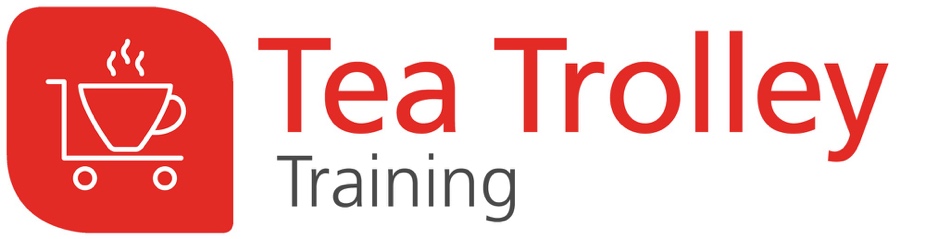 Certificate of Attendance Firstname SurnameHas attended Team Immediate Meet Tool Training Senior Practitioner’s Name/ Signature 